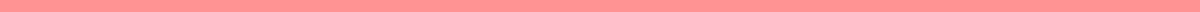 Thank You Letter to Parents For SupportEmily Johnson
123 Oak Street
Hometown, ST 12345
June 17, 2024Dear Mom and Dad,I wanted to take a moment to express my deepest gratitude for all the support you have given me. Your constant love and encouragement have meant the world to me, especially during challenging times.Thank you for always being there to listen, offer advice, and cheer me on. Your belief in me has given me the strength and confidence to pursue my dreams and overcome obstacles. Whether it’s helping me with school projects, attending my events, or just being a shoulder to lean on, your support has been invaluable.I am truly blessed to have such wonderful parents who are always willing to go above and beyond for me. Your sacrifices and dedication do not go unnoticed, and I am forever grateful for everything you do.I love you both so much and cannot thank you enough for being the amazing parents you are.With all my love and gratitude,Emily